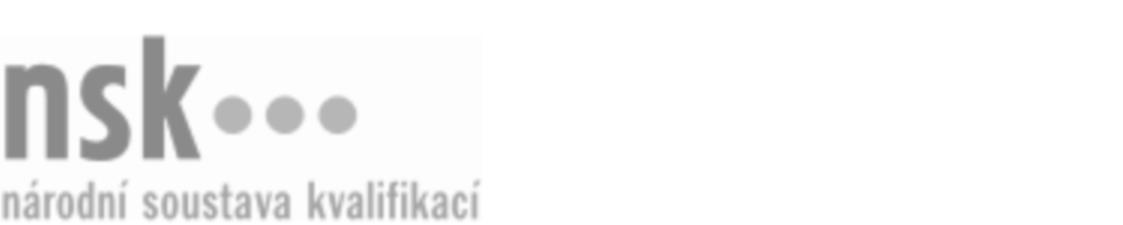 Další informaceDalší informaceDalší informaceDalší informaceDalší informaceDalší informaceStřihač/střihačka ovcí (kód: 41-059-H) Střihač/střihačka ovcí (kód: 41-059-H) Střihač/střihačka ovcí (kód: 41-059-H) Střihač/střihačka ovcí (kód: 41-059-H) Střihač/střihačka ovcí (kód: 41-059-H) Střihač/střihačka ovcí (kód: 41-059-H) Střihač/střihačka ovcí (kód: 41-059-H) Autorizující orgán:Autorizující orgán:Ministerstvo zemědělstvíMinisterstvo zemědělstvíMinisterstvo zemědělstvíMinisterstvo zemědělstvíMinisterstvo zemědělstvíMinisterstvo zemědělstvíMinisterstvo zemědělstvíMinisterstvo zemědělstvíMinisterstvo zemědělstvíMinisterstvo zemědělstvíSkupina oborů:Skupina oborů:Zemědělství a lesnictví (kód: 41)Zemědělství a lesnictví (kód: 41)Zemědělství a lesnictví (kód: 41)Zemědělství a lesnictví (kód: 41)Zemědělství a lesnictví (kód: 41)Povolání:Povolání:Střihač ovcíStřihač ovcíStřihač ovcíStřihač ovcíStřihač ovcíStřihač ovcíStřihač ovcíStřihač ovcíStřihač ovcíStřihač ovcíKvalifikační úroveň NSK - EQF:Kvalifikační úroveň NSK - EQF:33333Platnost standarduPlatnost standarduPlatnost standarduPlatnost standarduPlatnost standarduPlatnost standarduPlatnost standarduStandard je platný od: 21.10.2022Standard je platný od: 21.10.2022Standard je platný od: 21.10.2022Standard je platný od: 21.10.2022Standard je platný od: 21.10.2022Standard je platný od: 21.10.2022Standard je platný od: 21.10.2022Střihač/střihačka ovcí,  28.03.2024 21:19:48Střihač/střihačka ovcí,  28.03.2024 21:19:48Střihač/střihačka ovcí,  28.03.2024 21:19:48Střihač/střihačka ovcí,  28.03.2024 21:19:48Střihač/střihačka ovcí,  28.03.2024 21:19:48Strana 1 z 2Další informaceDalší informaceDalší informaceDalší informaceDalší informaceDalší informaceDalší informaceDalší informaceDalší informaceDalší informaceDalší informaceDalší informaceDalší informaceÚplné profesní kvalifikaceÚplné profesní kvalifikaceÚplné profesní kvalifikaceÚplné profesní kvalifikaceÚplné profesní kvalifikaceÚplné profesní kvalifikaceÚplné profesní kvalifikaceÚplnou profesní kvalifikaci Střihač ovcí (kód: 41-99-H/04) lze prokázat předložením osvědčení o získání některé z uvedených profesních kvalifikací:Úplnou profesní kvalifikaci Střihač ovcí (kód: 41-99-H/04) lze prokázat předložením osvědčení o získání některé z uvedených profesních kvalifikací:Úplnou profesní kvalifikaci Střihač ovcí (kód: 41-99-H/04) lze prokázat předložením osvědčení o získání některé z uvedených profesních kvalifikací:Úplnou profesní kvalifikaci Střihač ovcí (kód: 41-99-H/04) lze prokázat předložením osvědčení o získání některé z uvedených profesních kvalifikací:Úplnou profesní kvalifikaci Střihač ovcí (kód: 41-99-H/04) lze prokázat předložením osvědčení o získání některé z uvedených profesních kvalifikací:Úplnou profesní kvalifikaci Střihač ovcí (kód: 41-99-H/04) lze prokázat předložením osvědčení o získání některé z uvedených profesních kvalifikací:Úplnou profesní kvalifikaci Střihač ovcí (kód: 41-99-H/04) lze prokázat předložením osvědčení o získání některé z uvedených profesních kvalifikací: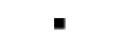 Střihač/střihačka ovcí (kód: 41-059-H)Střihač/střihačka ovcí (kód: 41-059-H)Střihač/střihačka ovcí (kód: 41-059-H)Střihač/střihačka ovcí (kód: 41-059-H)Střihač/střihačka ovcí (kód: 41-059-H)Střihač/střihačka ovcí (kód: 41-059-H)Střihač/střihačka ovcí (kód: 41-059-H)Střihač/střihačka ovcí (kód: 41-059-H)Střihač/střihačka ovcí (kód: 41-059-H)Střihač/střihačka ovcí (kód: 41-059-H)Střihač/střihačka ovcí (kód: 41-059-H)Střihač/střihačka ovcí (kód: 41-059-H)Střihač/střihačka ovcí,  28.03.2024 21:19:48Střihač/střihačka ovcí,  28.03.2024 21:19:48Střihač/střihačka ovcí,  28.03.2024 21:19:48Střihač/střihačka ovcí,  28.03.2024 21:19:48Střihač/střihačka ovcí,  28.03.2024 21:19:48Strana 2 z 2